   ASCLS-ND Education / Travel and Miscellaneous Expense Report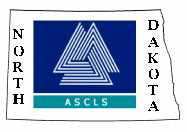 (All receipts must be attached in order to receive reimbursement)Send completed form and attached receipts to:Sharon Reistad7340 37th Ave SEMinot, ND 58701Email: sreistad@srt.comMember Name & Complete Mailing AddressMember Name & Complete Mailing AddressMember Name & Complete Mailing AddressMember Name & Complete Mailing AddressMember Name & Complete Mailing AddressMember Name & Complete Mailing AddressMember Name & Complete Mailing AddressConference Meeting Name and Location:Conference Meeting Name and Location:Conference Meeting Name and Location:Conference Meeting Name and Location:Request for Pre-paid Expenses:Request for Pre-paid Expenses:Request for Pre-paid Expenses:Request for Pre-paid Expenses:Request for Pre-paid Expenses:Request for Pre-paid Expenses:Request for Pre-paid Expenses:Amount Requested:Amount Requested:Amount Requested:Amount Requested:Registration                                                                Yes    No Registration                                                                Yes    No Registration                                                                Yes    No Registration                                                                Yes    No Registration                                                                Yes    No Registration                                                                Yes    No Registration                                                                Yes    No $$$$Airfare                                                                         Yes    No Airfare                                                                         Yes    No Airfare                                                                         Yes    No Airfare                                                                         Yes    No Airfare                                                                         Yes    No Airfare                                                                         Yes    No Airfare                                                                         Yes    No $$$$Car Rental (if personal car used, see below)        Yes    No Car Rental (if personal car used, see below)        Yes    No Car Rental (if personal car used, see below)        Yes    No Car Rental (if personal car used, see below)        Yes    No Car Rental (if personal car used, see below)        Yes    No Car Rental (if personal car used, see below)        Yes    No Car Rental (if personal car used, see below)        Yes    No $$$$Miscellaneous (please specify)                               Yes    No Miscellaneous (please specify)                               Yes    No Miscellaneous (please specify)                               Yes    No Miscellaneous (please specify)                               Yes    No Miscellaneous (please specify)                               Yes    No Miscellaneous (please specify)                               Yes    No Miscellaneous (please specify)                               Yes    No $$$$TOTALTOTALTOTALTOTALTOTALTOTALTOTAL$$$$Request for Actual Expenses (upon return from Meetings, Workshops and/or Seminars)Request for Actual Expenses (upon return from Meetings, Workshops and/or Seminars)Request for Actual Expenses (upon return from Meetings, Workshops and/or Seminars)Request for Actual Expenses (upon return from Meetings, Workshops and/or Seminars)Request for Actual Expenses (upon return from Meetings, Workshops and/or Seminars)Request for Actual Expenses (upon return from Meetings, Workshops and/or Seminars)Request for Actual Expenses (upon return from Meetings, Workshops and/or Seminars)Request for Actual Expenses (upon return from Meetings, Workshops and/or Seminars)Request for Actual Expenses (upon return from Meetings, Workshops and/or Seminars)Request for Actual Expenses (upon return from Meetings, Workshops and/or Seminars)Request for Actual Expenses (upon return from Meetings, Workshops and/or Seminars)Request for Actual Expenses (upon return from Meetings, Workshops and/or Seminars)DateDateDateLocationLocationLodgingGas Receipts (gas expense paid rather than mileage)Gas Receipts (gas expense paid rather than mileage)Other ExpensesOther ExpensesDaily Totals$Daily Totals$MMDDLocationLocationLodgingGas Receipts (gas expense paid rather than mileage)Gas Receipts (gas expense paid rather than mileage)AmountDescriptionDaily Totals$Daily Totals$Sun.$$$$$$Mon.$$$$$$Tues.$$$$$$Wed.$$$$$$Thurs.$$$$$$Fri.$$$$$$Sat.$$$$$$TOTALSTOTALSTOTALSTOTALSTOTALS$$$$$$Date	Date	Date	Date	Check #Check Amount $Check Amount $Check Amount $Check Amount $TreasurerTreasurerTreasurer